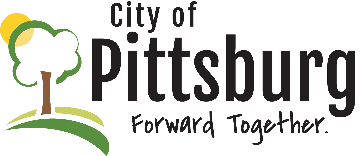 JOB DESCRIPTIONHUMAN RESOURCES INTERNHUMAN RESOURCES INTERN continued